ZADANIE 2Najcenniejszym elementem fauny Parku Krajobrazowego ’’Dolina Baryczy” jest bogactwo gatunkowe ptaków. Łącznie odnotowano tu , aż 277 gatunków, z czego lęgowych jest o 61 gatunków więcej od nie lęgowych. Podaj liczbę gatunków lęgowych i nie lęgowych. Dane :-       –nie lęgowe gatunki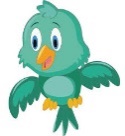 -     +61- lęgowe gatunki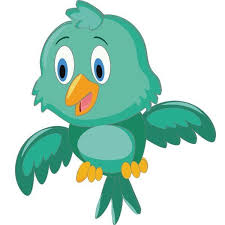 - łącznie 277 gatunkówRozwiązanie:+  + 61= 277            I  - 612   =277 - 61            2   = 216			        I  : 2= 108                            + 61 = 108 + 61 = 169Odp. Gatunków ptaków lęgowych w Parku Krajobrazowym ‘’Dolina Baryczy” jest 169, a nie lęgowych 108  